Tisztelt Hallgatók és Oktatók!A Magyar Agrár- és Élettudományi Egyetem, Nemzetközi Hallgatói Ügyek Központja pályázatot hirdet a CEEPUS – Közép-európai Felsőoktatási Csereprogram keretén belül hallgatói, ill. oktatói mobilitásban való részvételre.Az alábbi partnerintézményekbe lehet pályázni, a táblázatban felsorolt pályázattípusok, ill. keretszámok szerint. A hálózat száma és címe: CIII-HR-0306-14-2122Koordinátor neve és elérhetősége: Kiskó GabriellaKoordinátor elérhetősége: Kisko.Gabriella@uni-mate.hu, 06---305-7100/6010A hálózat címe: For Safe and Healthy Food in Middle-EuropeÁltalános pályázati feltételekHallgatói mobilitás:2 lezárt félév a kiutazásigaktív hallgatói státusz az ösztöndíjas időszak alattCEEPUS országbeli állampolgárság*a pályázó saját állampolgárságával megegyező országba nem utazhat CEEPUS támogatással.az adott hálózat intézményi koordinátorának vagy hálózati koordinátorának/ partnerének támogatása.a kinntartózkodás alatt óralátogatás, kreditszerzés kötelezőaz ösztöndíjas időszak alatt egyéb ösztöndíjazásban nem részesül (kettős finanszírozás kizárása)*Amennyiben a pályázó nem CEEPUS ország állampolgára, de CEEPUS ország akkreditált felsőfokú intézményében tanul, azonos feltételekkel jogosult részt venni a programban. Ebben az esetben a pályázathoz egy ún. „Equal Status” dokumentumot kell feltölteni, amely azt hivatott igazolni, hogy a pályázó a küldő intézmény teljes jogú beiratkozott hallgatója (pl. hallgatói jogviszony-igazolás).http://tka.hu/palyazatok/116/hallgatok-mobilitasaOktatói Mobilitás:főállású egyetemi vagy főiskolai oktatói munkaviszonya minimum 5 munkanap alatt minimum 6 tanítási óra megtartása, és az ehhez kapcsolódó oktatási terv bemutatása a pályázatbanhálózati mobilitás esetén az adott hálózat intézményi koordinátorának vagy hálózati koordinátorának/partnerének támogatásaaz ösztöndíjas időszak alatt egyéb ösztöndíjazásban nem részesül (kettős finanszírozás kizárása)CEEPUS országbeli állampolgárság*a pályázó saját állampolgárságával megegyező országba nem utazhat CEEPUS támogatással*Amennyiben a pályázó nem CEEPUS ország állampolgára, de CEEPUS ország akkreditált felsőfokú intézményében főállású oktató, azonos feltételekkel jogosult részt venni a programban. Ebben az esetben a pályázathoz egy ún. „Equal Status” dokumentumot kell feltölteni, amely azt hivatott igazolni, hogy a pályázó a küldő intézmény főállású oktatója (pl. munkaszerződés első oldala).http://tka.hu/palyazatok/117/oktatok-mobilitasaHogyan kell pályázni? A pályázati csomag összeállításához az alábbi mintadokumentumokat kell használni:EUROPASS önéletrajz magyar nyelvű, aláírva EUROPASS önéletrajz angol nyelvű, aláírva EUROPASS motivációs levél magyar nyelvű, aláírva EUROPASS motivációs levél angol nyelvű, aláírva Kreditigazolás, a Tanulmányi Osztály által aláírva Jogviszony igazolás, a Tanulmányi Osztály által aláírva nyelvvizsga bizonyítvány másolati példánya 2 db szaktanári ajánlás (angol és magyar nyelven), eredeti aláírással ellátvaHátrányos helyzetű pályázókHátrányos helyzetű hallgatók részére további kiegészítő támogatást nem áll módunkban folyósítani, azonban a pályázati időszakban külön egyeztetés/elő-bírálat kérhető. A hátrányos helyzetű pályázóknál igyekszünk méltányolni a pályázó szociális körülményeit.  Bírálat és értesítésA bírálat zárt rendszerű, személyes adatokat nem tartalmaz; a pályázó által elért akadémiai és nyelvi teljesítményt értékeli.A Bíráló Bizottság (a vonatkozó kar nemzetközi koordinátoraiból és dékánhelyetteséből álló Külügyi Bizottság) döntését követően a pályázó1 héten belül e-mailben kap értesítést az eredményről.HatáridőIntézményi szinten: 2021. június 14. 12:00 és 2021. október 30. 12:00kiválasztást követően a pályázóknak a www.ceepus.info oldalra is fel kell tölteniük a pályázatukat az alábbi határidőkig: az őszi félévre: június 15. 12:00a tavaszi félévre: október 31. 12:00Freemover pályázatok: november 30. (kizárólag a tavaszi félévre).A határidő után feltöltött pályázatok továbbítására nincs lehetőség!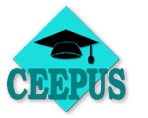 PÁLYÁZATI FELHÍVÁS1.CélországHorvátországHorvátországHorvátország1.Intézmény, honlapUniversity of Zagreb Faculty of Food Technology and Biotechnology, Faculty of AgricultureCurriculum link:
http://www.pbf.hr/en/studieshttp://www.agr.unizg.hr/en/category/modules_taught_in_english/228University of Zagreb Faculty of Food Technology and Biotechnology, Faculty of AgricultureCurriculum link:
http://www.pbf.hr/en/studieshttp://www.agr.unizg.hr/en/category/modules_taught_in_english/228University of Zagreb Faculty of Food Technology and Biotechnology, Faculty of AgricultureCurriculum link:
http://www.pbf.hr/en/studieshttp://www.agr.unizg.hr/en/category/modules_taught_in_english/2281.PályázattípusHallgatóknakHallgatóknakOktatóknak1 hónapra (T) min. 5 munkanap0 fő1.Pályázattípusféléváthallgatás (S)3 hónapra2 hónapra (ST)Oktatóknak1 hónapra (T) min. 5 munkanap0 fő1.Pályázattípus0 fő 1 főOktatóknak1 hónapra (T) min. 5 munkanap0 fő2.CélországAusztriaAusztriaAusztria2.Intézmény, honlapGraz University of Technology Institute of Analytical Chemistry and Food ChemistryCurriculum link: 
http://portal.tugraz.at/portal/page/portal/Internationale_Beziehungen/ECTShttp://portal.tugraz.at/portal/page/portal/TU_Graz/Studium_Lehre/Studien/Techn_Chemie_Master
Graz University of Technology Institute of Analytical Chemistry and Food ChemistryCurriculum link: 
http://portal.tugraz.at/portal/page/portal/Internationale_Beziehungen/ECTShttp://portal.tugraz.at/portal/page/portal/TU_Graz/Studium_Lehre/Studien/Techn_Chemie_Master
Graz University of Technology Institute of Analytical Chemistry and Food ChemistryCurriculum link: 
http://portal.tugraz.at/portal/page/portal/Internationale_Beziehungen/ECTShttp://portal.tugraz.at/portal/page/portal/TU_Graz/Studium_Lehre/Studien/Techn_Chemie_Master
2.PályázattípusHallgatóknakHallgatóknakOktatóknak1 hónapra (T) min. 5 munkanap1 fő2.Pályázattípusféléváthallgatás (S)4 hónapra1 hónapra (ST)Oktatóknak1 hónapra (T) min. 5 munkanap1 fő2.Pályázattípus1 fő 0 főOktatóknak1 hónapra (T) min. 5 munkanap1 fő3.CélországRomániaRomániaRománia3.Intézmény, honlapTechnical University of Cluj-Napoca CHEMISTRY BIOLOGY DEPARTMENTCurriculum link: http://chimie-biologie.ubm.ro/Food%20Industry%20Engineering.pdfTechnical University of Cluj-Napoca CHEMISTRY BIOLOGY DEPARTMENTCurriculum link: http://chimie-biologie.ubm.ro/Food%20Industry%20Engineering.pdfTechnical University of Cluj-Napoca CHEMISTRY BIOLOGY DEPARTMENTCurriculum link: http://chimie-biologie.ubm.ro/Food%20Industry%20Engineering.pdf3.PályázattípusHallgatóknakHallgatóknakOktatóknak1 hónapra (T) min. 5 munkanap0 fő3.Pályázattípusféléváthallgatás (S)3 hónapra2 hónapra (ST)Oktatóknak1 hónapra (T) min. 5 munkanap0 fő3.Pályázattípus0 fő 1 főOktatóknak1 hónapra (T) min. 5 munkanap0 fő4.CélországSzlovéniaSzlovéniaSzlovénia4.Intézmény, honlapUniversity of Ljubljana Biotechnical FacultyCurriculum link: https://www.bf.uni-lj.si/en/deans-office/study-programmes/University of Ljubljana Biotechnical FacultyCurriculum link: https://www.bf.uni-lj.si/en/deans-office/study-programmes/University of Ljubljana Biotechnical FacultyCurriculum link: https://www.bf.uni-lj.si/en/deans-office/study-programmes/4.PályázattípusHallgatóknakHallgatóknakOktatóknak1 hónapra (T) min. 5 munkanap0 fő4.Pályázattípusféléváthallgatás (S)3 hónapra2 hónapra (ST)Oktatóknak1 hónapra (T) min. 5 munkanap0 fő4.Pályázattípus0 fő 1 főOktatóknak1 hónapra (T) min. 5 munkanap0 fő